Билетопечатающий принтер CUSTOM KPM302III AVIA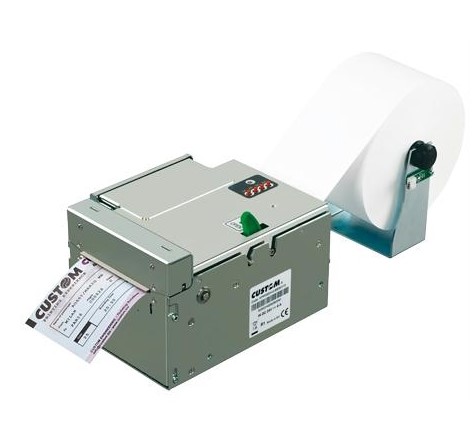 ХАРАКТЕРИСТИКИМетод печатиФиксированная термоголовкаКоличество точек8 точек/ммРазрешение203 dpiСкорость печати (мм / сек)200 мм/сек (высокая скорость;), 170 мм/сек (нормальная скорость), 110 мм/сек (высокое качество;)Наборы символовPC437, PC850, PC860, PC863, PC865, PC858Стили шрифтовобычный, от 1x до 8x в высоту и ширину, перевернутый, подчеркнутый, курсив, полужирный.Ширина бумагиОт 54мм до 82.5мм (шаг 2мм)Плотность бумагиот 80 до 255 г/м²Размеры рулонамакс 300 ммСрок службы печатающей головки100км/100M импульсовРесурс автоотрезчика1.500.000 разрезовИнтерфейсRS232 / USB / EthernetЭмуляцияCUSTOM/POS - CUSTOM/LABELБуфер данных32 КбФлэш-память16 МбГрафическая памятьДинамичное управление логотипами(макс 1MB графической памяти)ДрайверWindows® (32/64 бит) — только по запросу WHQL и автоматическая установка; Linux (32/64 бит); Виртуальный COM (Linux или Windows 32/64 бит); OPOS; Android™; iOSУтилиты для редактирования шрифтов и логотиповPrinterSet, CustomPowerTool, Status Monitor, EasyMyfare, EthLocatorПитание24 Vdc ± 10% (факультативный внешний блок питания)Среднее время безотказной работы550.000 часов (электронная плата)Вес3,5 кгРазмер (ШxВxГ), мм191(Ш)x123(В)x160(Г) ммРабочая температура0°C + 50°C